T.CARNAVUTKÖY KAYMAKAMLIĞITAŞOLUK İLKOKULUSTRATEJİK PLANI(2019-2023)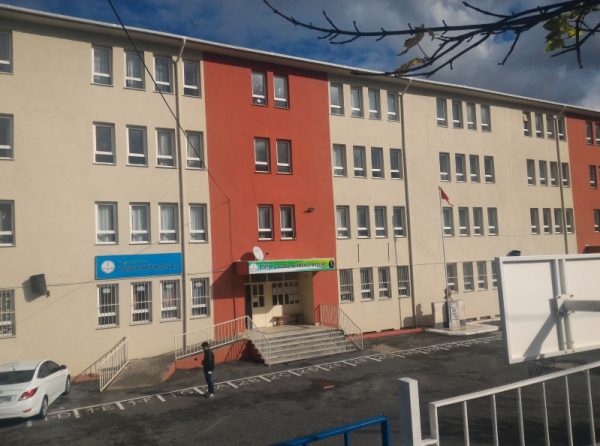 İSTANBUL 2019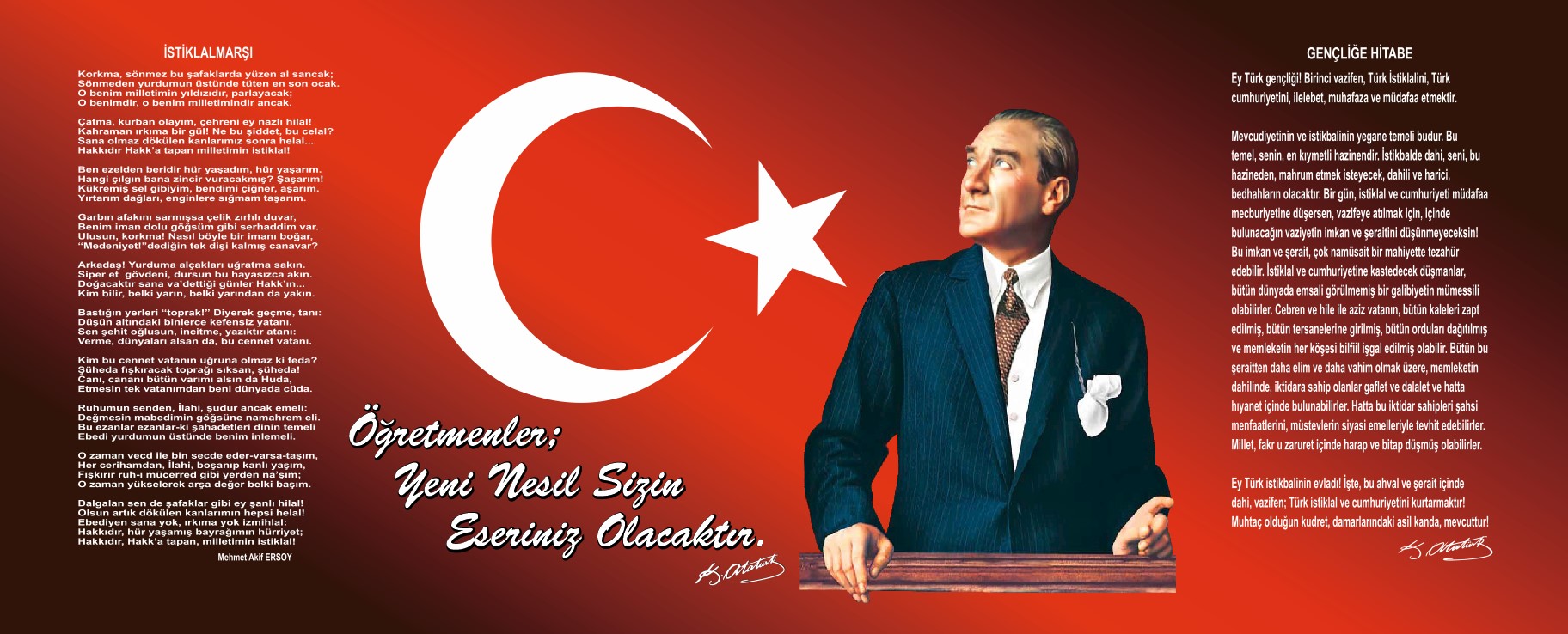 SUNUŞ   Çok hızlı gelişen, değişen teknolojilerle bilginin değişim süreci de hızla değişmiş ve başarı için sistemli ve planlı bir çalışmayı kaçınılmaz kılmıştır. Sürekli değişen ve gelişen ortamlarda çağın gerekleri ile uyumlu bir eğitim öğretim anlayışını sistematik bir şekilde devam ettirebilmemiz, belirlediğimiz stratejileri en etkin şekilde uygulayabilmemiz ile mümkün olacaktır. Başarılı olmak da iyi bir planlama ve bu planın etkin bir şekilde uygulanmasına bağlıdır. Bu çalışma artık bizim kurumsallaştığımızı, kurumsallaşmak zorunda olduğumuzu ve kurumsallaşmanın önemi için çok önemlidir. Kuruma yeni gelen müdür, öğretmen veya diğer personeller, kurumun stratejik planını bilirse daha verimli olacak, kurumu tanımış, misyonunu, zayıf ve güçlü yanlarını bilmiş olacaktır. Bütün bunlar kişiye göre yönetim tarzından kurtulup kurumsal hedeflere göre yönetim tarzının oturmasını sağlayacaktır.         Kapsamlı ve özgün bir çalışmanın sonucu hazırlanan Stratejik Plan okulumuzun çağa uyumu ve gelişimi açısından tespit edilen ve ulaşılması gereken hedeflerin yönünü doğrultusunu ve tercihlerini kapsamaktadır. Katılımcı bir anlayış ile oluşturulan Stratejik Plânın, okulumuzun eğitim yapısının daha da güçlendirilmesinde bir rehber olarak kullanılması amaçlanmaktadır. Okulumuz daha iyi bir eğitim seviyesine ulaşmak düşüncesiyle, sürekli yenilenmeyi ve yaratıcılığı kendisine ilke edinmeyi amaçlamaktadır.           Kalitemizi arttırmak için eğitim ve öğretim başta olmak üzere insan kaynakları ve kurumsallaşma, sosyal faaliyetler, alt yapı, toplumla ilişkiler ve kurumlar arası ilişkileri kapsayan 2019-2023 stratejik  planı hazırlanmıştır.Kurumsallaşma, her işin amacı, aracı ve zamanının olduğunun bilinmesi yani bu işi ben şu araçla şu amaç için şu zamanda şu hedefe ulaşmak için yapmalıyım demektir. Örneğin öğrenme güçlüğü çeken bir öğrenci çeşitli tanıma sorularıyla tanınmalı, bu tanımadaki amacın öğrencinin öğrenmesindeki belli güçlükleri tanımak ve öğrencinin kendisine, ailesine, devletine yararlı bir birey haline getirmek olduğu işin başında belirlenmelidir.                        Büyük önder Atatürk’ü örnek alan bizler; çağa uyum sağlamış, çağı yönlendiren gençler yetiştirmek için kurulan okulumuz, geleceğimiz teminatı olan öğrencilerimizi daha iyi imkanlarla yetiştirip, düşünce ufku geniş Türkiye Cumhuriyeti’ni daha yükseklere taşıyan bireyler olması için öğretmenleri ve idarecileriyle özverili bir şekilde tüm azmimizle çalışmaktayız.İrfan TOPRAKOkul MüdürüİçindekilerSunuş	4İçindekiler	5BÖLÜM I: GİRİŞ ve PLAN HAZIRLIK SÜRECİ	6BÖLÜM II: DURUM ANALİZİ	7Okulun Kısa Tanıtımı *	7Okulun Mevcut Durumu: Temel İstatistikler	8PAYDAŞ ANALİZİ	14GZFT (Güçlü, Zayıf, Fırsat, Tehdit) Analizi	15Gelişim ve Sorun Alanları	19BÖLÜM III: MİSYON, VİZYON VE TEMEL DEĞERLER	21MİSYONUMUZ *	22VİZYONUMUZ *	22TEMEL DEĞERLERİMİZ *	23BÖLÜM IV: AMAÇ, HEDEF VE EYLEMLER	24TEMA I: EĞİTİM VE ÖĞRETİME ERİŞİM	24TEMA II: EĞİTİM VE ÖĞRETİMDE KALİTENİN ARTIRILMASI	26TEMA III: KURUMSAL KAPASİTE	30V. BÖLÜM: MALİYETLENDİRME	31EKLER:	34BÖLÜM I: GİRİŞ ve PLAN HAZIRLIK SÜRECİ2019-2023 dönemi stratejik plan hazırlanması süreci Üst Kurul ve Stratejik Plan Ekibinin oluşturulması ile başlamıştır.          Ekip tarafından oluşturulan çalışma takvimi kapsamında ilk aşamada durum analizi çalışmaları yapılmış ve durum analizi aşamasında paydaşlarımızın plan sürecine aktif katılımını sağlamak üzere paydaş anketi, toplantı ve görüşmeler yapılmıştır. Durum analizinin ardından geleceğe yönelim bölümüne geçilerek okulumuzun amaç, hedef, gösterge ve eylemleri belirlenmiştir. Çalışmaları yürüten ekip ve kurul bilgileri altta verilmiştir.STRATEJİK PLAN ÜST KURULUBÖLÜM II: DURUM ANALİZİDurum analizi bölümünde okulumuzun mevcut durumu ortaya konularak neredeyiz sorusuna yanıt bulunmaya çalışılmıştır. Bu kapsamda okulumuzun kısa tanıtımı, okul künyesi ve temel istatistikleri, paydaş analizi ve görüşleri ile okulumuzun Güçlü Zayıf Fırsat ve Tehditlerinin (GZFT) ele alındığı analize yer verilmiştir.Okulun Kısa Tanıtımı :   TAŞOLUK İLKOKULU, Okulumuz 1926 yılında Çatalca´ya bağlı Boyalık Nahiyesi Ayazma Köyü İlkokulu olarak eğitim-öğretim hayatına başlamıştır. Daha sonra Eyüp´e bağlanan bölge 1962 yılından itibaren Taşoluk Köyü İlköğretim Okulu adını almış, 1963-64 Eğitim Öğretim yılında Gaziosmanpaşa ilçesi´ne 2008 yılında ise Arnavutköy İlçesine bağlanmıştır. 2002 yılına kadar eski binasında eğitim-öğretim veren okulumuz 2002 yılında yapılan yeni binasına taşınmıştır.2012-2013 Eğitim Öğretim Yılında okulun İsmi Taşoluk İlkokulu olarak değişmiştir. Okulumuz 4 katlı,  40 derslik, kütüphane, konferans salonu,spor salonu ve bir tane çok amaçlı salondan oluşmaktadır.            Şu anda 1 müdür, 3 müdür yardımcısı, 47 öğretmen, 6 hizmetli, 1 güvenlik görevlisi ve 1224 öğrenci ile eğitim öğretime devam etmekteyiz. Okulumuzda tam gün  eğitim yapılmaktadır.Okulumuz eğitim - öğretim faaliyetlerine başladığı ilk günden bu yana çağdaş eğitim- öğretim gerekleri; uygun fiziksel mekânların temini, eğitim - öğretim araç ve gereçlerinin sağlanması, eğitim - öğretim ve yönetim süreç standartlarının belirlenmesi ve en güzel şekilde yürütülmesi konusunda örnek teşkil etme yolunda güzel adımlar atmaktadır. Eğitim öğretime gereken özen gösterilmektedir. Okulumuz ilçe merkezine 4  km uzaklıktadır.Okulun Mevcut Durumu: Temel İstatistiklerOkul KünyesiOkulumuzun temel girdilerine ilişkin bilgiler altta yer alan okul künyesine ilişkin tabloda yer almaktadır.Temel Bilgiler Tablosu- Okul Künyesi Çalışan BilgileriOkulumuzun çalışanlarına ilişkin bilgiler altta yer alan tabloda belirtilmiştir.Çalışan Bilgileri TablosuOkulumuz Bina ve Alanları	Okulumuzun binası ile açık ve kapalı alanlarına ilişkin temel bilgiler altta yer almaktadır.Okul Yerleşkesine İlişkin Bilgiler Sınıf ve Öğrenci Bilgileri	Okulumuzda yer alan sınıfların öğrenci sayıları alttaki tabloda verilmiştir.*Sınıf sayısına göre istenildiği kadar satır eklenebilir.Donanım ve Teknolojik KaynaklarımızTeknolojik kaynaklar başta olmak üzere okulumuzda bulunan çalışır durumdaki donanım malzemesine ilişkin bilgiye alttaki tabloda yer verilmiştir.Teknolojik Kaynaklar TablosuGelir ve Gider BilgisiOkulumuzun genel bütçe ödenekleri, okul aile birliği gelirleri ve diğer katkılarda dâhil olmak üzere gelir ve giderlerine ilişkin son iki yıl gerçekleşme bilgileri alttaki tabloda verilmiştir.PAYDAŞ ANALİZİKurumumuzun temel paydaşları öğrenci, veli ve öğretmen olmakla birlikte eğitimin dışsal etkisi nedeniyle okul çevresinde etkileşim içinde olunan geniş bir paydaş kitlesi bulunmaktadır. Paydaşlarımızın görüşleri anket, toplantı, dilek ve istek kutuları, elektronik ortamda iletilen önerilerde dâhil olmak üzere çeşitli yöntemlerle sürekli olarak alınmaktadır.Paydaş anketlerine ilişkin ortaya çıkan temel sonuçlara altta yer verilmiştir: Öğrenci Anketi Sonuçları:Olumlu (Başarılı) Yönlerimiz : Okulda güvende hissedip okulu sevmektedirler. Öğretmenlerle iletişim kurup sorunları rahatlıkla dile getirmektedirler. Okulumuz temiz olup, ders araç gereçleri ile işlenmeye çalışılmaktadır. Sınıflarımız kalabalık olmayıp, ders aralarında oyunları oynamaktadırlar. Okulumuzun fiziki şartları yeterlidir, kapalı spor salonu mevcuttur.Olumsuz (Başarısız) Yönlerimiz : Okul bahçesinde spor etkinliklerin yapılacağı alanlar yeterli alanların bulunmaması. Öğretmen Anketi Sonuçları:Olumlu (Başarılı) Yönlerimiz : Aidat değeri yüksek, okulu benimseyen, eşit ve adil davranılmaktadır. Öğretmen gelişimi için fırsatlar sunmakta, yenilik çalışmalarda destek olmaktadır. Öğretmenler arası işbirliği yapılmaktadır. Yapılacak çalışmalarda öğretmenin fikri alınmaktadır. Kurumdaki  duyurular çalışanlara zamanında iletilir. Öğretmenler arasında ayırım yapılmamaktadır. Yöneticiler  yaratıcı ve yenilikçi düşüncelerin üretilmesini teşvik etmektedir.Olumsuz (Başarısız) Yönlerimiz : Okul bahçesinde spor etkinliklerin yapılacağı yeterli alanların bulunmaması. Veli Anketi Sonuçları:Olumlu (Başarılı) Yönlerimiz : Veliler öğretmene ihtiyaç duyduğu anda her zaman görüşme imkanı var. Öğrencilerle ilgili sorunlar olduğunda ilgilenilip, devam etmediği zaman arayıp haber verilmektedir. Okulumuz her zaman temiz ve bakımlıdır. Öğrencilerin giriş ve çıkışlarında gerekli güvenlik tedbirleri alınmış olup, teneffüslerde kontrol edilmektedir. Dersler araç ve gereçlerle işlenip öğrencilerle ilgilenilmektedir. Olumsuz (Başarısız) Yönlerimiz : Okul bahçesinde spor etkinliklerin yapılacağı alanlar yeterli alanların bulunmaması. GZFT (Güçlü, Zayıf, Fırsat, Tehdit) AnaliziOkulumuzun temel istatistiklerinde verilen okul künyesi, çalışan bilgileri, bina bilgileri, teknolojik kaynak bilgileri ve gelir gider bilgileri ile paydaş anketleri sonucunda ortaya çıkan sorun ve gelişime açık alanlar iç ve dış faktör olarak değerlendirilerek GZFT tablosunda belirtilmiştir. Dolayısıyla olguyu belirten istatistikler ile algıyı ölçen anketlerden çıkan sonuçlar tek bir analizde birleştirilmiştir.Kurumun güçlü ve zayıf yönleri donanım, malzeme, çalışan, iş yapma becerisi, kurumsal iletişim gibi çok çeşitli alanlarda kendisinden kaynaklı olan güçlülükleri ve zayıflıkları ifade etmektedir ve ayrımda temel olarak okul müdürü/müdürlüğü kapsamından bakılarak iç faktör ve dış faktör ayrımı yapılmıştır. Güçlü YönlerZayıf YönlerDışsal FaktörlerFırsatlarTehditler Gelişim ve Sorun AlanlarıGelişim ve sorun alanları analizi ile GZFT analizi sonucunda ortaya çıkan sonuçların planın geleceğe yönelim bölümü ile ilişkilendirilmesi ve buradan hareketle hedef, gösterge ve eylemlerin belirlenmesi sağlanmaktadır. Gelişim ve sorun alanları ayrımında eğitim ve öğretim faaliyetlerine ilişkin üç temel tema olan Eğitime Erişim, Eğitimde Kalite ve kurumsal Kapasite kullanılmıştır. Eğitime erişim, öğrencinin eğitim faaliyetine erişmesi ve tamamlamasına ilişkin süreçleri; Eğitimde kalite, öğrencinin akademik başarısı, sosyal ve bilişsel gelişimi ve istihdamı da dâhil olmak üzere eğitim ve öğretim sürecinin hayata hazırlama evresini; Kurumsal kapasite ise kurumsal yapı, kurum kültürü, donanım, bina gibi eğitim ve öğretim sürecine destek mahiyetinde olan kapasiteyi belirtmektedir.Gelişim ve sorun alanlarına ilişkin GZFT analizinden yola çıkılarak saptamalar yapılırken yukarıdaki tabloda yer alan ayrımda belirtilen temel sorun alanlarına dikkat edilmesi gerekmektedir.Gelişim ve Sorun AlanlarımızBÖLÜM III: MİSYON, VİZYON VE TEMEL DEĞERLEROkul Müdürlüğümüzün Misyon, vizyon, temel ilke ve değerlerinin oluşturulması kapsamında öğretmenlerimiz, öğrencilerimiz, velilerimiz, çalışanlarımız ve diğer paydaşlarımızdan alınan görüşler, sonucunda stratejik plan hazırlama ekibi tarafından oluşturulan Misyon, Vizyon, Temel Değerler; Okulumuz üst kurulana sunulmuş ve üst kurul tarafından onaylanmıştır.MİSYONUMUZ Büyük düşünebilen ve bunu hayata geçirme çabasında olan, insanların mutluluğunu hedeflemiş, milli ve manevi kültürünü evrensel değerler içinde koruyup geliştiren, bilgiyi etkili ve verimli kullanabilecek, dünya çapında bireyler yetiştiren bir eğitim kurumu olmaktır.           VİZYONUMUZHer öğrencinin iyi bir üst eğitim kurumuna yerleşmesini ve sosyal becerilerini geliştirmesini, toplumsal ve milli değerleri yaşamasını sağlamak, çocuklarımıza mutlu ve başarılı bireyler olma isteği ve yeteneğini kazandırmaktır.TEMEL DEĞERLERİMİZ1) Nitelikli eğitim2) Bireysel öğrenme ve becerileri desteklemek3) Açıklık ve erişilebilirlik4) Hesap verilebilirlik5) Etkili okul içi ve dışı iletişim6) Hakkaniyet ve eşitlik7) Sabırlı, hoşgörülü ve kararlılık,8) Sürekli gelişim9) Önce insanBÖLÜM IV: AMAÇ, HEDEF VE EYLEMLERAçıklama: Amaç, hedef, gösterge ve eylem kurgusu amaç Sayfa 19-20 da yer alan Gelişim Alanlarına göre yapılacaktır.Altta erişim, kalite ve kapasite amaçlarına ilişkin örnek amaç, hedef ve göstergeler verilmiştir.Erişim başlığında eylemlere ilişkin örneğe yer verilmiştir.TEMA I: EĞİTİM VE ÖĞRETİME ERİŞİMEğitim ve öğretime erişim okullaşma ve okul terki, devam ve devamsızlık, okula uyum ve oryantasyon, özel eğitime ihtiyaç duyan bireylerin eğitime erişimi, yabancı öğrencilerin eğitime erişimi ve hayatboyu öğrenme kapsamında yürütülen faaliyetlerin ele alındığı temadır.Stratejik Amaç 1: Kayıt bölgemizde yer alan çocukların okullaşma oranlarını artıran, öğrencilerin uyum ve devamsızlık sorunlarını gideren etkin bir yönetim yapısı kurulacaktır.Stratejik Hedef 1.1.  Kayıt bölgemizde yer alan çocukların okullaşma oranları artırılacak ve öğrencilerin uyum ve devamsızlık sorunları da giderilecektir. Performans GöstergeleriEylemlerTEMA II: EĞİTİM VE ÖĞRETİMDE KALİTENİN ARTIRILMASIEğitim ve öğretimde kalitenin artırılması başlığı esas olarak eğitim ve öğretim faaliyetinin hayata hazırlama işlevinde yapılacak çalışmaları kapsamaktadır. Bu tema altında akademik başarı, sınav kaygıları, sınıfta kalma, ders başarıları ve kazanımları, disiplin sorunları, öğrencilerin bilimsel, sanatsal, kültürel ve sportif faaliyetleri ile istihdam ve meslek edindirmeye yönelik rehberlik ve diğer mesleki faaliyetler yer almaktadır. Stratejik Amaç 2: Öğrencilerimizin gelişmiş dünyaya uyum sağlayacak şekilde donanımlı bireyler olabilmesi için eğitim ve öğretimde kalite artırılacaktır.Stratejik Hedef 2.1.  Öğrenme kazanımlarını takip eden ve velileri de sürece dâhil eden bir yönetim anlayışı ile öğrencilerimizin akademik başarıları ve sosyal faaliyetlere etkin katılımı artırılacaktır.Akademik Başarı Altında: Ders başarıları, kazanım takibi, üst öğrenime geçiş başarı ve durumları, karşılaştırmalı sınavlar, sınav kaygıları gibi akademik başarıyı takip eden ve ölçen göstergeler, Sosyal faaliyetlere etkin katılım altında: sanatsal, kültürel, bilimsel ve sportif faaliyetlerin sayısı, katılım oranları, bu faaliyetler için ayrılan alanlar, ders dışı etkinliklere katılım takibi vb  ele alınacaktır.Performans GöstergeleriEylemlerStratejik Hedef 2.2.  Etkin bir rehberlik anlayışıyla, öğrencilerimizi ilgi ve becerileriyle orantılı bir şekilde üst öğrenime veya istihdama hazır hale getirmesi için kalite artırılacaktır. Üst Öğrenime Hazır: Mesleki rehberlik faaliyetleri, tercih kılavuzluğu, yetiştirme kursları, sınav kaygısı vb,İstihdama Hazır: Kariyer günleri, staj ve işyeri uygulamaları, ders dışı meslek kursları vb ele alınacaktır.Performans GöstergeleriEylemlerTEMA III: KURUMSAL KAPASİTEStratejik Amaç 3: Eğitim ve öğretim faaliyetlerinin daha nitelikli olarak verilebilmesi için okulumuzun kurumsal kapasitesi güçlendirilecektir. Stratejik Hedef 3.1.  Kurumsal İletişim, Kurumsal Yönetim, Bina ve Yerleşke, Donanım, Temizlik, Hijyen, İş Güvenliği, Okul Güvenliği, Taşıma ve servis vb konuları kapsamında kalite artılacaktır.Performans GöstergeleriEylemlerV. BÖLÜM: MALİYETLENDİRME2019-2023 Stratejik Planı Faaliyet/Proje Maliyetlendirme TablosuVI. BÖLÜM: İZLEME VE DEĞERLENDİRMEOkulumuz Stratejik Planı izleme ve değerlendirme çalışmalarında 5 yıllık Stratejik Planın izlenmesi ve 1 yıllık gelişim planın izlenmesi olarak ikili bir ayrıma gidilecektir. Stratejik planın izlenmesinde 6 aylık dönemlerde izleme yapılacak denetim birimleri, il ve ilçe millî eğitim müdürlüğü ve Bakanlık denetim ve kontrollerine hazır halde tutulacaktır.Yıllık planın uygulanmasında yürütme ekipleri ve eylem sorumlularıyla aylık ilerleme toplantıları yapılacaktır. Toplantıda bir önceki ayda yapılanlar ve bir sonraki ayda yapılacaklar görüşülüp karara bağlanacaktır. EKLER: Öğretmen, öğrenci ve veli anket örnekleri klasör ekinde olup okullarınızda uygulanarak sonuçlarından paydaş analizi bölümü ve sorun alanlarının belirlenmesinde yararlanabilirsiniz.Arnavutköy TAŞOLUK İLKOKULU MüdürlüğüStratejik Plan Hazırlama Ekibi.                                                                                                                                                                                             İrfan TOPRAKKurum/Okul MüdürüO L U R…/…/2019Mehmet DAĞİlçe Milli Eğitim MüdürüÜst Kurul BilgileriÜst Kurul BilgileriEkip BilgileriEkip BilgileriAdı SoyadıUnvanıAdı SoyadıUnvanıİrfan TOPRAKOKUL MÜDÜRÜHidayet KARAKULAKMÜDÜR YARDIMCISIHidayet KARAKULAKMÜDÜR YARDIMCISICihat ŞİMŞEKMÜDÜR YARDIMCISICihat ŞİMŞEKMÜDÜR YARDIMCISIİlker ÇİFTÇİMÜDÜR YARDIMCISIİlker ÇİFTÇİMÜDÜR YARDIMCISIAta Serkan TORAMANSINIF ÖĞRETMENİAta Serkan TORAMANSINIF ÖĞRETMENİAyşe ERGİNSINIF ÖĞRETMENİAyşe ERGİNSINIF ÖĞRETMENİSinan HORUZSINIF ÖĞRETMENİYusuf BOZKIRMEMURYüksel KUŞTİLOKUL AİLE BİR. BAŞK.İli: İSTANBULİli: İSTANBULİli: İSTANBULİli: İSTANBULİlçesi:  ARNAVUTKÖYİlçesi:  ARNAVUTKÖYİlçesi:  ARNAVUTKÖYİlçesi:  ARNAVUTKÖYAdres: Mareşal Fevzi Çakmak Mahallesi Egemen Caddesi No:14 Taşoluk-Arnavutköy/İstanbulMareşal Fevzi Çakmak Mahallesi Egemen Caddesi No:14 Taşoluk-Arnavutköy/İstanbulMareşal Fevzi Çakmak Mahallesi Egemen Caddesi No:14 Taşoluk-Arnavutköy/İstanbulCoğrafi Konum (link): Coğrafi Konum (link):  https://goo.gl/maps/WcCFjJaz4ikpX8RE6 https://goo.gl/maps/WcCFjJaz4ikpX8RE6Telefon Numarası: 0212 68215450212 68215450212 6821545Faks Numarası:Faks Numarası:0212 68200320212 6820032e- Posta Adresi:727044@meb.k12.tr727044@meb.k12.tr727044@meb.k12.trWeb sayfası adresi:Web sayfası adresi: http://tasolukilkokulu.meb.k12.tr http://tasolukilkokulu.meb.k12.trKurum Kodu:727044727044727044Öğretim Şekli:Öğretim Şekli: Tam Gün     (Tam Gün/İkili Eğitim) Tam Gün     (Tam Gün/İkili Eğitim)Okulun Hizmete Giriş Tarihi : 2002-2003 Eğitim Öğretim yılında yeni binasında hizmete açıldı.Okulun Hizmete Giriş Tarihi : 2002-2003 Eğitim Öğretim yılında yeni binasında hizmete açıldı.Okulun Hizmete Giriş Tarihi : 2002-2003 Eğitim Öğretim yılında yeni binasında hizmete açıldı.Okulun Hizmete Giriş Tarihi : 2002-2003 Eğitim Öğretim yılında yeni binasında hizmete açıldı.Toplam Çalışan SayısıToplam Çalışan Sayısı5757Öğrenci Sayısı:Kız604604Öğretmen SayısıKadın3232Öğrenci Sayısı:Erkek620620Öğretmen SayısıErkek1515Öğrenci Sayısı:Toplam12241224Öğretmen SayısıToplam4747Derslik Başına Düşen Öğrenci SayısıDerslik Başına Düşen Öğrenci SayısıDerslik Başına Düşen Öğrenci Sayısı: 30,6Şube Başına Düşen Öğrenci SayısıŞube Başına Düşen Öğrenci SayısıŞube Başına Düşen Öğrenci Sayısı: 30,6Öğretmen Başına Düşen Öğrenci SayısıÖğretmen Başına Düşen Öğrenci SayısıÖğretmen Başına Düşen Öğrenci Sayısı: 30,6Şube Başına 30’dan Fazla Öğrencisi Olan Şube SayısıŞube Başına 30’dan Fazla Öğrencisi Olan Şube SayısıŞube Başına 30’dan Fazla Öğrencisi Olan Şube Sayısı: 23Öğrenci Başına Düşen Toplam Gider MiktarıÖğrenci Başına Düşen Toplam Gider MiktarıÖğrenci Başına Düşen Toplam Gider Miktarı40 TLÖğretmenlerin Kurumdaki Ortalama Görev SüresiÖğretmenlerin Kurumdaki Ortalama Görev SüresiÖğretmenlerin Kurumdaki Ortalama Görev Süresi5 YILUnvan*ErkekKadınToplamOkul Müdürü ve Müdür Yardımcısı44Sınıf Öğretmeni151732Branş Öğretmeni11Rehber Öğretmen11İdari Personel11Yardımcı Personel66Güvenlik Personeli11Toplam Çalışan Sayıları202646Okul Bölümleri Okul Bölümleri Özel AlanlarVarYokOkul Kat Sayısı4Çok Amaçlı Salon1Derslik Sayısı40Konferans Solunu1Derslik Alanları (m2)50Kütüphane1Kullanılan Derslik Sayısı40Şube Sayısı43İdari Odaların Alanı (m2)30Öğretmenler Odası (m2)50Okul Oturum Alanı (m2)1017M2Okul Bahçesi (Açık Alan)(m2)2013M2Okul Kapalı Alan (m2)4068 M2Sanatsal, bilimsel ve sportif amaçlı toplam alan (m2)489 M2Kantin (m2)70 M2Tuvalet Sayısı30 KABİNDiğer (………….)SINIFIKızErkekToplamSINIFIKızErkekToplamAnaSınıf A Şb1218303-A Şb.161733AnaSınıf B Şb1713303-B Şb.182038AnaSınıf C Şb1317303-C Şb.162036AnaSınıf D Şb1614303-D Şb.181634AnaSınıf E Şb1515303-E Şb.191332AnaSınıf F Şb1515303-F Şb.1615311-A Şb1615313-G Şb.1416301-B Şb1616323-H Şb.1923321-C Şb1615313-Sınıf UYUM SINIFI46101-D Şb1615314-A Şb.1512271-E Şb1417314-B Şb.1116271-F Şb1615314-C Şb.1215271-G Şb1517324-D Şb.1512271-H Şb1714314-E Şb.1512272-A Şb.1615314-F Şb.1512272-B Şb.1616324-G Şb.1215272-C Şb.1518334-H Şb.1116272-D Şb.1815332-SınıfOrta-Hfif Otistik A Şb.1342-E Şb.1528332-Sınıf Görme Engelli A Şb.1122-F Şb.1421354- Sınıf Görme Engelli A Şb.3032-G Şb.1419332-H Şb.142034Akıllı Tahta Sayısı39TV Sayısı2Masaüstü Bilgisayar Sayısı2Yazıcı Sayısı5Taşınabilir Bilgisayar Sayısı5Fotokopi Makinası Sayısı2Projeksiyon Sayısı1İnternet Bağlantı Hızı16YıllarGelir MiktarıGider Miktarı201683.228,00 TL6.254,00 TL201773.519,00 TL62.957,00 TL201863.086,89 TL46.742,00 TLÖğrencilerSınıf mevcutlarının eğitim-öğretime elverişli olması, öğrencilerin okula devamının sağlanması, disiplinsizlik ve karmaşa bulunmaması,ÇalışanlarÇalışanların deneyimli ve işbirliğine yatkın olması, teknolojik alt yapıdan öğretmenlerin yararlanma düzeylerinin yüksek olması. Genç ve dinamik bir eğitim çalışanlarının bulunması.VelilerVelilerle işbirliğinin yapılması.Bina ve YerleşkeBüyük bir okul binasına sahip olmamız, okulumuzda  derslik başına düşen öğrenci sayısının standartlara uygun olmasıDonanımÖğretmenlerin teknolojik birikimlerinin yeterli olması, sınıflarda akıllı tahtaların olması, güvenlik kameralarının olması.BütçeKantin kirasının olması, hayır sahiplerin, velilerin ve okul destekçilerinin bağışları.Yönetim SüreçleriAlınan kararlarda personelin görüşünün alınması, öğretmenler kurulunda alınan kararların herkes tarafından benimsenip uygulanabilmesi.İletişim SüreçleriKurum içi iletişim kanallarının açık olması, okul sitesinin kullanılması ve çalışanlarla ikili iletişim kanallarının açık olması, sosyal medya grup ağlarının kullanılması.ÖğrencilerÖğrencilerin teneffüsler ve öğlen aralarında çok dikkatli oyun oynamamaları, tablet gibi teknolojik ürünlerle gereğinden fazla vakit harcamalarıÇalışanlarÇalışan sayısının yetersizliği.VelilerOkul-veli işbirliğinin istenen düzeyde olmaması, velinin aşırı korumacılık anlayışı, okulla gerekli maddi ve manevi desteğin yeterli seviyede verilmemesi.Bina ve YerleşkeOkulun planından ötürü arka bahçenin aktif ve verimli kullanılmamamsı.DonanımTeknolojik materyallerinin ve internet alt yapısının sürekli problem çıkarması.BütçeEkonomik kaynak yetersizliği, genel bütçe haricindeki sabit okul gelirinin sadece kantin kirası olması,Yönetim SüreçleriOkulun genelini kapsayan çalışmalarının etkili ve verimli olmaması.İletişim SüreçleriProje, beceri üretme potansiyelinin düşük olması,PolitikMilli Eğitim Bakanımızın eğitimin içinden gelmesi ve sorun alanlarını iyi  bilmesi.EkonomikGerektiğinde hayırseverlerin ve  ilçe milli eğitim müdürlüğünün gerekli yardımı yapmasıSosyolojikYakın sosyal çevrede ve şehir ölçeğinde eğitim kurumuna destek olma eğiliminin yüksek olması, Velilerimizin genellikle genç yaşta oluşu ve bu nedenle çocuklarıyla daha iyi ilgilenebilmeleri ilimizin tarihi dokusunun zenginliğiTeknolojikBilgiye ulaşımın kolaylaşmasıMevzuat-YasalEğitimde sürekli değişen politikalarının geliştirilmesi. “Bir Milyon Öğretmen, Bir Milyon Fikir” projesi kapsamında öğretmenlerden gelen fikirlerin Bakanlık tarafından mevzuata dönüştürülmesi.EkolojikSıfır Atık” projesine okulumuzun da tam anlamıyla dahil olması, Okul çevresinde gürültü kirliliğinin az olmasıPolitikGloballeşme ile birlikte gelişmiş ülke ve yüksek teknolojiye sahip kurumlarla yaşanan rekabetin olumsuz etkilerinin eğitim ve öğretime yansımalarıEkonomikSosyal kesimler arasındaki ekonomik ve kültürel kopukluklarSosyolojikParçalanmış, problemli ve pedagojik anlamda bilinçsiz ailelerTeknolojikTeknolojik alt yapının yenilenememesi.Mevzuat-YasalSürekli değişen Eğitim politikaları ve İlköğretim Kurumları yönetmeliğinin öğrenci disiplini ile ilgili maddelerinin yetersizliğiEkolojikNüfus rejimindeki istikrarsızlık, artan hareketlilik, hızlı yapılaşmaEğitime ErişimEğitimde KaliteKurumsal KapasiteOkullaşma OranıAkademik BaşarıKurumsal İletişimOkula Devam/ DevamsızlıkSosyal, Kültürel ve Fiziksel GelişimKurumsal YönetimOkula Uyum, OryantasyonSınıf TekrarıBina ve YerleşkeÖzel Eğitime İhtiyaç Duyan Bireylerİstihdam Edilebilirlik ve YönlendirmeDonanımYabancı ÖğrencilerÖğretim YöntemleriTemizlik, HijyenHayatboyu ÖğrenmeDers araç gereçleriİş Güvenliği, Okul GüvenliğiTaşıma ve servis 1.TEMA: EĞİTİM VE ÖĞRETİME ERİŞİM 1.TEMA: EĞİTİM VE ÖĞRETİME ERİŞİM1Özel eğitim ihtiyacı olan öğrencilerimize yönelik tedbirler almak2Okula uyum sorunları.3Devamsızlık problemi yaşayan öğrencilerimizin okula devamını sağlamak4Hayat boyu öğrenmeye katılım2.TEMA: EĞİTİM VE ÖĞRETİMDE KALİTE2.TEMA: EĞİTİM VE ÖĞRETİMDE KALİTE1Öğretmenlere yönelik hizmetiçi eğitimler2Eğitim öğretim sürecinde sanatsal, sportif ve kültürel faaliyetler3Ders araç ve gereçleri.4Okuma kültürü5Öğretmen yeterlilikleri(Branş öğretmenlerin görevlendirilmesi.)6Öğrenci başarısının düşük olması3.TEMA: KURUMSAL KAPASİTE3.TEMA: KURUMSAL KAPASİTE1Okul ve kurumların fiziki kapasitesinin yetersizliği2Okul ve kurumların sosyal, kültürel, sanatsal ve sportif faaliyet alanlarının yetersizliği3Eğitim ve sosyal hizmet ortamlarının kalitesinin artırılması4Donanım eksiklerinin giderilmesi5Okullardaki fiziki durumun özel eğitime gereksinim duyan öğrencilere uygunluğu6Okul bahçesinde kapalı spor salonu eksikliğiNoPERFORMANSGÖSTERGESİMevcutMevcutHEDEFHEDEFHEDEFHEDEFHEDEFHEDEFNoPERFORMANSGÖSTERGESİ2018201920192020202120222023PG.1.1.aKayıt bölgesindeki öğrencilerden okula kayıt yaptıranların oranı (%)%90%93%93%94%95%96%94PG.1.1.bİlkokul birinci sınıf öğrencilerinden en az bir yıl okul öncesi eğitim almış olanların oranı (%) ilkokul%60%70%70%73%76%78%80PG.1.1.c.Okula yeni başlayan öğrencilerden oryantasyon eğitimine katılanların oranı %)%60%85%85%88%90%92%95PG.1.1.d.Bir eğitim ve öğretim döneminde 20 gün ve üzeri devamsızlık yapan öğrenci oranı (%)%2%1,8%1,8%1,6%1,4%1,2%0,99PG.1.1.e.Bir eğitim ve öğretim döneminde 20 gün ve üzeri devamsızlık yapan yabancı öğrenci sayısı2110000NoEylem İfadesiEylem SorumlusuEylem Tarihi1.1.1.Kayıt bölgesinde yer alan öğrencilerin tespiti çalışması yapılacaktır.Okul Stratejik Plan Ekibi01 Eylül-20 Eylül1.1.2Devamsızlık yapan öğrencilerin tespiti ve erken uyarı sistemi için çalışmalar yapılacaktır.Müdür Yardımcısı 01 Eylül-20 Eylül1.1.3Devamsızlık yapan öğrencilerin velileri ile özel aylık  toplantı ve görüşmeler yapılacaktır.Müdür YardımcısıHer ayın son haftası1.1.4Okulun özel eğitime ihtiyaç duyan bireylerin kullanımının kolaylaşıtırılması için rampa ve asansör eksiklikleri tamamlanacaktır.Müdür YardımcısıMayıs 20191.1.5Hayatboyu öğrenme kapsamında hangi kursların açılacağının tespit edilecek.(Yetişkinlere okuma-yazma kursu vb.)Müdür YardımcısıMayıs 20191.1.6Okulun özel eğitime ihtiyaç duyan bireylerin kullanımına uygunluğu kapsamında çalışmalar yapılacaktırOkul İdaresiHaziran 2020NoPERFORMANSGÖSTERGESİMevcutMevcutHEDEFHEDEFHEDEFHEDEFHEDEFHEDEFNoPERFORMANSGÖSTERGESİ2018201920192020202120222023PG.2.1.aÖğrencilerin yabancı dil dersi yılsonu başarı puanı ortalaması75808085889095PG.2.1.bBir eğitim ve öğretim döneminde bilimsel, kültürel, sanatsal ve sportif alanlarda en az bir faaliyete katılan öğrenci oranı (%)%40%45%45%50%60%70%80PG.2.1.c.Öğrencilerin yılsonu başarı puanı ortalamaları84,72878788888990PG.2.1.dÖğrenci başına okunan kitap sayısı15202030354045PG.2.1.eÖğretmenlerimize modern öğretim yöntem-teknikler konusunda düzenlenen seminer sayısı1223456NoEylem İfadesiEylem SorumlusuEylem Tarihi2.1.1.Bireylerin en az bir yabancı dili iyi derecede öğrenmesinin önemi ve yabancı dil eğitimine erken yaşlarda başlamanın yabancı dil öğrenmedeki avantajları ile ilgili farkındalık artırmaya yönelik çalışmalar yapılacaktırİngilizce ÖğretmeniHer Öğretim Dönemi2.1.2Tüm paydaşların özel yetenekli bireylerin eğitimi konusunda farkındalıklarını arttırma amaçlı çalışmalar yapılacaktırOkul idaresi, ÖğretmenlerMayıs (Her Yıl)2.1.3Sosyal Faaliyetlerin artırılmasına yönelik çalışmalar yapılacak.Müdür YardımcısıNisan 2019 (Her Yıl)2.1.4Sınıflar arası çeşitli sportif karşılaşmalar yapılması planlanacak.Mayıs (Her Yıl)2.1.5Öğrenci velileriyle toplantı yapılacaktır.Stratejik planlama ekibiHer ay sonu2.1.6Okulumuzda müzik korosu oluşturmak ve düzenlenen kermeste konser vermekStratejik planlama ekibiHer yıl Mayıs ayı2.1.7Kitap okuma saati her hafta düzenlenecek ve her ay en çok kitap okuyan öğrenci ödüllendirilecekStratejik planlama ekibiHer ay sonu2.1.8Okulumuzda ders dışı egzersiz çalışmalarına önem verilecek ve çalışmalar desteklenecektir. Okul idaresiEğitim öğretim süresince2.1.9Öğrencilerin yetenekleri doğrultusunda ürün vermelerinde özendirici çalışmalar yapılması,Okul idaresi, Öğretmenler 01/01/2019     31/12/20232.1.10Öğretmenlerimize modern öğretim yöntem-teknikler konusunda seminer düzenlemekStratejik planlama ekibi17 Haziran-28 HaziranNoPERFORMANSGÖSTERGESİMevcutMevcutHEDEFHEDEFHEDEFHEDEFHEDEFHEDEFNoPERFORMANSGÖSTERGESİ2018201920192020202120222023PG.2.2.aHangi okullara gideceklerine dair yapılan anket çalışmaları 1111111PG.2.2.bMesleki tanıtım gezileri,2223456PG.2.2.c. Üst eğitim kurumlarına yapılan tanıtım çalışmaları sayısı1111111NoEylem İfadesiEylem SorumlusuEylem Tarihi2.2.1.Gidecekleri okul türleri ile ilgili belirleme ve e-okula giriş yapılması.Müdür YardımcısıHer yıl Şubat-Mart Ayı.2.2.2Farklı okul türlerini gezmek, bilgi almak, seminer çalışmaları yapmakOkul idaresi, Öğretmenler          02/01/2019NoPERFORMANSGÖSTERGESİMevcutMevcutHEDEFHEDEFHEDEFHEDEFHEDEFHEDEFNoPERFORMANSGÖSTERGESİ2018201920192020202120222023PG.3.1.aÖğretmenlerimizle ve velilerimiz ile gerçekleştirilen istişare toplantı sayısı244681012PG.3.1.bOkulun kütüphanesinin işlevsel olması(%)%0%20%20%40%50%60%80PG.3.1.c.Okul web sitemizin kullanım sıklığı(%)%20%40%40%50%60%70%80PG.3.1.dKamera ve Kayıt cihazının yenilenmesi.1 Kayıt 16Kam1 Kayıt4 Kam1 Kayıt4 Kam4 Kam.4 Kam.44Kam.4Kam.PG.3.1.eBilgisayarların Yenilenmesi7224689NoEylem İfadesiEylem SorumlusuEylem Tarihi3.1.1.Okulun kütüphanesinin düzenlenerek etkin kullanıma açılması.Okul idaresi, Öğretmenler01/04/201931/12/20233.1.2Çok amaçlı salonun öğrenci, veli seminerleri için verimli hale getirilmesiOkul idaresi01/01/201931/12/20233.1.3Kamera sisteminin geliştirilmesi ve güvenlik görevlisi tahsis edilmesiOkul idaresi01/02/201931/12/20233.1.4Kamera ve Kayıt cihazının yenilenmesi.Okul idaresi01/01/20193.1.5Bilgisayarların YenilenmesiOkul idaresi01/02/201931/12/20233.1.6Okul hijyenini iyileştirmek amacıyla çalıştırılan temizlik işçi sayısını arttırmak için gelir sağlayıcı, sosyal etkinlikler kermes,gezi düzenlemekOkul idaresi, Öğretmenler01/02/201931/12/20233.1.7Okuldan beklentileri tespit etmek, sorunları ve çözümlerini bulmak adına öğretmenlerle ve veliler ile toplantılar düzenlemek. Stratejik planlama ekibiHer ay sonu3.1.8Fen laboratuarının, kütüphane, konferans solunu donatım eksikliğinin giderilmesi.Stratejik planlama ekibi01/02/201931/12/20233.1.9Başarılı yönetici ve öğretmenlerin ödüllendirilmesi sağlanacaktırOkul İdaresiDönem Sonunda3.1.10Okul web sitesinin tanıtımı yapılacak ve sık sık güncellenecekOkul idaresi, Öğretmenler01/02/201931/12/20233.1.11Başarı belgesi verilen personel sayısı artırılacak.Okul idaresi, ÖğretmenlerHaziran 2020Kaynak Tablosu20192020202120222023ToplamKaynak Tablosu20192020202120222023ToplamGenel Bütçe------Valilikler ve Belediyelerin Katkısı------Diğer (Okul Aile Birlikleri)850009000095000100000105000475000TOPLAM850009000095000100000105000475000TAŞOLUK İLKOKULUTAŞOLUK İLKOKULUTAŞOLUK İLKOKULUTAŞOLUK İLKOKULUSTRATEJİK PLANI (2019-2023)“ İÇ PAYDAŞ ÖĞRENCİ GÖRÜŞ VE DEĞERLENDİRMELERİ” ANKET FORMU                                “ İÇ PAYDAŞ ÖĞRENCİ GÖRÜŞ VE DEĞERLENDİRMELERİ” ANKET FORMU                                “ İÇ PAYDAŞ ÖĞRENCİ GÖRÜŞ VE DEĞERLENDİRMELERİ” ANKET FORMU                                “ İÇ PAYDAŞ ÖĞRENCİ GÖRÜŞ VE DEĞERLENDİRMELERİ” ANKET FORMU                                “ İÇ PAYDAŞ ÖĞRENCİ GÖRÜŞ VE DEĞERLENDİRMELERİ” ANKET FORMU                                ÖĞRENCİ MEMNUNİYET ANKETİ         ÖĞRENCİ MEMNUNİYET ANKETİ         MEMNUNİYET ANKET SONUCUMEMNUNİYET ANKET SONUCUMEMNUNİYET ANKET SONUCUÖĞRENCİ MEMNUNİYET ANKETİ         ÖĞRENCİ MEMNUNİYET ANKETİ         MEMNUNİYET ANKET SONUCUMEMNUNİYET ANKET SONUCUMEMNUNİYET ANKET SONUCUSIRA NOGÖSTERGELERSONUÇSONUÇ %SONUÇ %1İhtiyaç duyduğumda okul çalışanlarıyla rahatlıkla görüşebiliyorum.4,6292,4092,402Okul müdürü ile ihtiyaç duyduğumda rahatlıkla konuşabiliyorum.4,3587,1087,103Okulun rehberlik servisinden yeterince yararlanabiliyorum.4,3487,2087,204Okula ilettiğimiz öneri ve isteklerimiz dikkate alınır.4,2485,3085,305Okulda kendimi güvende hissediyorum.4,7695,2095,206Okulda öğrencilerle ilgili alınan kararlarda bizlerin görüşleri alınır.4,0282,1082,107Öğretmenler yeniliğe açık olarak derslerin işlenişinde çeşitli yöntemler kullanmaktadır.4,6292,4092,408Derslerde konuya göre uygun araç gereçler kullanılmaktadır.4,4088,0088,009Teneffüslerde ihtiyaçlarımı giderebiliyorum.4,6893,6093,6010Okulun içi ve dışı temizdir.4,4487,9087,9011Okulun binası ve diğer fiziki mekanlar yeterlidir.4,3086,0086,0012Okul kantininde satılan malzemeler sağlıklı ve güvenlidir.3,8966,4066,4013Okulumuzda yeterli miktarda sanatsal ve kültürel faaliyetler düzenlenmektedir.4,8495,1895,18GENEL DEĞERLENDİRMEGENEL DEĞERLENDİRME4,4387,687,6TAŞOLUK İLKOKULUTAŞOLUK İLKOKULUSTRATEJİK PLANI (2019-2023)STRATEJİK PLANI (2019-2023)   “ İÇ PAYDAŞ ÖĞRETMEN GÖRÜŞ VE DEĞERLENDİRMELERİ” ANKET FORMU     “ İÇ PAYDAŞ ÖĞRETMEN GÖRÜŞ VE DEĞERLENDİRMELERİ” ANKET FORMU  ANKET SONUCUANKET SONUCU   “ İÇ PAYDAŞ ÖĞRETMEN GÖRÜŞ VE DEĞERLENDİRMELERİ” ANKET FORMU     “ İÇ PAYDAŞ ÖĞRETMEN GÖRÜŞ VE DEĞERLENDİRMELERİ” ANKET FORMU  ANKET SONUCUANKET SONUCUSIRA NOGÖSTERGELERSONUÇSONUÇ %1Okulumuzda alınan kararlar, çalışanların katılımıyla alınır.4,4288,332Kurumdaki tüm duyurular çalışanlara zamanında iletilir.4,9298,333Her türlü ödüllendirmede adil olma, tarafsızlık ve objektiflik esastır.4,4288,334Kendimi, okulun değerli bir üyesi olarak görürüm.4,5891,675Çalıştığım okul bana kendimi geliştirme imkânı tanımaktadır.4,1783,336Okul, teknik araç ve gereç yönünden yeterli donanıma sahiptir.4,1082,437Okulda çalışanlara yönelik sosyal ve kültürel faaliyetler düzenlenir.4,8598,028Okulda öğretmenler arasında ayrım yapılmamaktadır.4,5090,009Okulumuzda yerelde ve toplum üzerinde olumlu etki bırakacak çalışmalar yapmaktadır.4,5891,6710Yöneticilerimiz, yaratıcı ve yenilikçi düşüncelerin üretilmesini teşvik etmektedir.4,4288,3311Yöneticiler, okulun vizyonunu, stratejilerini, iyileştirmeye açık alanlarını vs. çalışanlarla paylaşır.4,6793,3312Okulumuzda sadece öğretmenlerin kullanımına tahsis edilmiş yerler yeterlidir.4,4789,9613Alanıma ilişkin yenilik ve gelişmeleri takip eder ve kendimi güncellerim.4,2585,00GENEL DEĞERLENDİRMEGENEL DEĞERLENDİRME4,4987,63TAŞOLUK İLKOKULUTAŞOLUK İLKOKULUTAŞOLUK İLKOKULUTAŞOLUK İLKOKULUSTRATEJİK PLANI (2019-2023)“ İÇ PAYDAŞ VELİ GÖRÜŞ VE DEĞERLENDİRMELERİ” ANKET FORMU                                “ İÇ PAYDAŞ VELİ GÖRÜŞ VE DEĞERLENDİRMELERİ” ANKET FORMU                                “ İÇ PAYDAŞ VELİ GÖRÜŞ VE DEĞERLENDİRMELERİ” ANKET FORMU                                “ İÇ PAYDAŞ VELİ GÖRÜŞ VE DEĞERLENDİRMELERİ” ANKET FORMU                                “ İÇ PAYDAŞ VELİ GÖRÜŞ VE DEĞERLENDİRMELERİ” ANKET FORMU                                VELİ MEMNUNİYET ANKETİ         VELİ MEMNUNİYET ANKETİ         MEMNUNİYET ANKET SONUCUMEMNUNİYET ANKET SONUCUMEMNUNİYET ANKET SONUCUVELİ MEMNUNİYET ANKETİ         VELİ MEMNUNİYET ANKETİ         MEMNUNİYET ANKET SONUCUMEMNUNİYET ANKET SONUCUMEMNUNİYET ANKET SONUCUSIRA NOGÖSTERGELERSONUÇSONUÇ %SONUÇ %1İhtiyaç duyduğumda okul çalışanlarıyla rahatlıkla görüşebiliyorum.4,4288,3688,362Bizi ilgilendiren okul duyurularını zamanında öğreniyorum. 4,4589,0989,093Öğrencimle ilgili konularda okulda rehberlik hizmeti alabiliyorum.4,1083,1083,104Okula ilettiğim istek ve şikayetlerim dikkate alınıyor. 4,5589,9889,985Öğretmenler yeniliğe açık olarak derslerin işlenişinde çeşitli yöntemler kullanmaktadır.4,3586,9186,916Okulda yabancı kişilere karşı güvenlik önlemleri alınmaktadır. 4,7892,3492,347Okulda bizleri ilgilendiren kararlarda görüşlerimiz dikkate alınır. 4,3586,9186,918E-Okul Veli Bilgilendirme Sistemi ile okulun internet sayfasını düzenli olarak takip ediyorum.3,6472,7372,739Çocuğumun okulunu sevdiğini ve öğretmenleriyle iyi anlaştığını düşünüyorum.4,6793,4593,4510Okul, teknik araç ve gereç yönünden yeterli donanıma sahiptir.4,2586,2186,2111Okul her zaman temiz ve bakımlıdır.4,5590,9190,9112Okulun binası ve diğer fiziki mekanlar yeterlidir.4,2886,6586,6513Okulumuzda yeterli miktarda sanatsal ve kültürel faaliyetler düzenlenmektedir.4,8598,3098,30GENEL DEĞERLENDİRMEGENEL DEĞERLENDİRME4,4088,0588,05S.NoÜnvanıAdı-Soyadıİletişimİmza1MÜDÜR YARDIMCISICihat ŞİMŞEK050540287512MÜDÜR YARDIMCISIİlker ÇİFTCİ055318502223MÜDÜR YARDIMCISIHidayet KARAKULAK050582145394MEMURYusuf BOZKIR05335525934